Sept 16-19—Cheer CampSept 17 & 18—Vision/HearingSeptember 20—People ParadeSeptember 24—Kg-3 PicturesSeptember 25—Grades 4-6 PicsSeptember 26—High School Pics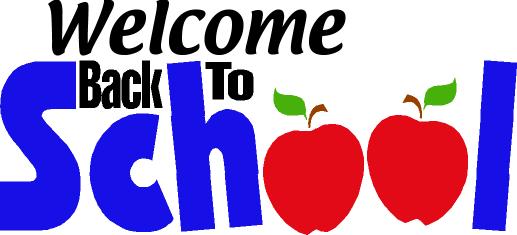 Here are the teachers for K-6:Kg: Amy Houdek, Amy Maruska,      Vicki Haverkamp1st:  Janice Woods, Michele McCollum-Steinmetz, Emily Sunram2nd:  Becky Evenson, Judy Sperr, Christine Qual3rd:   Lavon Cook, Becky Olson, 4th:   Alicia Schoenborn, Sam Twistol5th:  Erin Guenther, Becca Schmalenberg6th:  Kristin Johnson, Amanda HenningsenYouth Cheer CampKg-4th GradeSeptember 16-193:30-5:30Will perform at halftime of the football game on Friday, September 20.More info and registration form on the back of this newsletter!Activity TicketsAn Activity Ticket (game pass) allows you to attend sporting events throughout the school year without stopping to pay at the gate.  This does not include tournament or playoff games.  You can pick one up at either the elementary or high school office. Prices are Student: $20, Adult: $40, Family: $100, 55+: FreeMenu for 9/10-9/14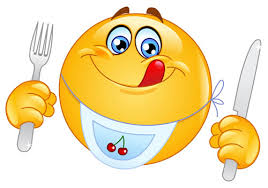 **Fruit/Veggie & Milk served w/lunch everydayMon:	B:  Cereal, Toast, Fruit, Juice, MilkL:  California Burger, Smiley Fries, Lettuce SaladTues:	B:  Breakfast Pizza, Fruit, Juice, MilkL:  Chicken Drumstick, Baked Beans, Dinner RollWed:	B:  Waffle, Yogurt, Fruit, Juice, Milk	L:  Chili, Garlic Medallion, Cheese StickThur:	B:  Cereal, Toast, Fruit, Juice, Milk	L:  Chicken Strips, Brown RiceFri:	B:  Dutch Waffle, Egg Patty, Fruit, Juice, Milk	L:  Italian Dunkers, Spaghetti SauceActivities for the Week9/9	JH FB vs Warroad @ Mahnomen	JV FB vs. RLC @ Waubun	JV VB @ Fosston9/10	JH FB vs. LPA @ Waubun	JH VB @ WEM	Volleyball @ WEM9/11	All School 5k—Red, White, Blue theme 1:30pm9/12	JH FB @ Plummer	JH VB vs Fosston @ Mahnomen 9/13	Football @ RLCHandbook & RegistrationYour child brought home a new handbook and a Profile Form.  Verify the info and complete the front and back of the profile, and return it as soon as possible so we can verify all contact information.  It is imperative that we are able to contact you in case of an illness or an emergency situation.  Also, please take the time to read through the handbook with them. Thank you!Dr. Note Required to Excuse Medical Appt.#2, Page 7, Attendance—In order to excuse an absence for medical appointment, a Dr’s note is required. Without a Dr’s note, it will be an unexcused absence.Vision and HearingIt’s the time of year to do vision and hearing screenings.   This will take place September 17 & 18.  If your child wears glasses please make sure that they have them with on those days.  Thank you.  Ethnic & Racial Demographic FormAn Ethnic & Racial Demographic Form has been send home with all students.  We are required by law to collect this information.  A letter was also sent home that explains the form and instructions for completing it.Free/Reduced Lunch Please return Free/Reduced lunch forms to Delane as soon as possible to avoid getting a lunch bill.  If you need a form, contact the office.